תעודת הוראה – לשון תש"פ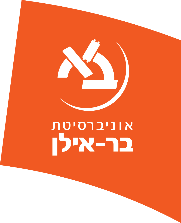 ראש המסלול – ד"ר עליזה לזרסוןקורסי חובה שנה א'* לקורס 79-505-03 יוכלו להירשם במידה והסיורים בקורס 79-110 ייערכו בביה"ס בקרבת הקמפוס.קורסי חובה שנה א' או ב'קורסי חובה שנה ב'* לבעלי תואר שני מחקרי ודוקטורט תינתן תכנית ייחודיתלימודים מהנים!מס' קורסשם הקורסש"שמועד הקורס79-110-07סדנא באימוני הוראה1 ש"שיום ד' – סמסטר א'8:00-10:0079-111-07תורת ההוראה1 ש"שיום ד' – סמסטר א'10:00-12:0079-002-01יסודות בפסיכולוגיה1 ש"שיום ד' – סמסטר א'14:00-16:0079-040-03מחקר איכותני בהוראה1 ש"שיום ד' – סמסטר א'16:00-18:0079-310-01לשון – עבודה מעשית – שנה א'2 ש"שיום ד' – שנתי16:00-18:00(מתאפשרת חפיפה עם 79-040-03)79-503-03המורה כמחנך1 ש"שיום ד' – סמסטר א'18:00-20:0079-7110-01אימוני הוראה – תרגיל1 ש"שסמסטר א' – מתוקשב79-044-01/02אסטרטגיות למידה לבעלי צרכים מיוחדים1 ש"שמתוקשב(סמסטר א' או ב')79-5020-01/02/03המורה כמחנך – תרגולסמסטר א' – מתוקשב79-004-03הוראה לתלמידים עם צרכים מיוחדים1 ש"שיום ד' – סמסטר ב'14:00-16:0079-505-04או79-505-03ניווט כיתה ובעיות משמעת1 ש"שיום ד' – סמסטר ב'16:00-18:00או*יום ד' – סמסטר א'12:00-14:0079-409-01עריכה לשונית 1 ש"שיום ד' – סמסטר ב'18:00-20:00מס' קורסשם הקורסש"שמועד הקורס79-121-01/02חינוך לרב תרבותיות1 ש"שמתוקשב (סמסטר א' או ב')79-102-03התנהלות המורה בסביבה ארגונית בביה"ס1 ש"שסמסטר ב' - מתוקשבמס' קורסשם הקורסש"ש79-490לשון והבעה – עבודה מעשית – שנה ב'2 ש"ש79-406מתודיקה להוראת לשון2 ש"ש79-413מתודיקה להוראת הבעה – שלב ב'1 ש"ש79-414מתודיקה להוראת הבעה לשון1 ש"ש79-4008הוראה זוטא – הבעה1 ש"ש79-4088הוראה זוטא – לשון1 ש"ש 79-508מבחנים, הערכות ומדידה בחינוך1 ש"ש79-523סדנא לבניית יחידות הוראה ממוחשבות1 ש"ש